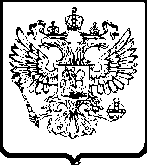 УПРАВЛЕНИЕ ФЕДЕРАЛЬНОЙ АНТИМОНОПОЛЬНОЙ СЛУЖБЫПО ТЮМЕНСКОЙ ОБЛАСТИ. Тюмень,  ул. Холодильная, 58а                                                                          тел. 50-31-55АКТ   ПРОВЕРКИ № 29г. Тюмень                                                                                                       09 сентября  2013г.На основании приказов Тюменского УФАС России от 26.06.2013 № 306, от 07.08.2013 № 371 (о продлении проверки)  проведено плановое контрольное мероприятие в отношении ОАО «Аэропорт Рощино» (г. Тюмень, ул. ул. С.Ильюшина, 23), далее также  - Общество.С копиями приказов о проведении и продлении проверки Администрация ознакомлена соответственно 01.07.2013 (вх. № 2139) и 08.08.2013 (вх. № 2656).Лица, проводившие проверку: начальник отдела Москвичева Ольга Николаевна – руководитель инспекции, главный специалист-эксперт Щеткова Наталья Сергеевна.В проведении проверки принимали участие: начальник юридического отдела ОАО «Аэропорт Рощино» Жукова О.А., ведущий юрисконсульт юридического отдела Общества Рыженкова М.В. Руководителем проверяемого лица в период проведения проверки являлся Поляков В.Н. Предметом проводимой проверки является соблюдение администрацией г. Тобольска требований Федерального закона от 26.07.2006 №135-ФЗ «О защите конкуренции» (далее также  – Закон о защите конкуренции).Период, за который проведена проверка соблюдения антимонопольного законодательства: с 01.01.2010 по настоящее время.Срок проведения проверки по приказам: с 15.07.2013 по 09.09.2013.Период проведения проверки: 16.07.2013 – 09.09.2013.Продолжительность проверки: 40 рабочих дней.Акт составлен Москвичевой О.Н., Щетковой Н.С.В соответствии с уведомлением о проведении проверки (письмо от 27.06.2013 № ОМ/3977) у проверяемого лица были затребованы следующие документы: 1) устав ОАО «Аэропорт Рощино»;2) положение о закупках для нужд ОАО «Аэропорт Рощино», а также документ об утверждении данного положения;3) договоры (соглашения), заключенные в период с 01.01.2010 по настоящее время, а также иные действующие в настоящее время договоры (соглашения), с органами  власти, в том числе о предоставлении прав на государственное или муниципальное имущество;4) сведения о проведенных Обществом торгах (закупках).Контрольным мероприятием было установлено следующее.ОАО «Аэропорт Рощино», являясь субъектом естественной монополии (услуги аэропортов, ст. 4 Федерального закона от 17.08.1995 № 147-ФЗ «О естественных монополиях»),  в силу ч. 2 ст. 1 Федерального закона от 18.07.2011 № 223-ФЗ «О закупках товаров, работ, услуг отдельными видами юридических лиц» (далее – Закон о закупках) обязано при осуществлении закупки товаров, работ, услуг руководствоваться положениями данного Закона.Так,  согласно ст. 2 Закона о закупках, при закупке товаров, работ, услуг заказчики руководствуются Конституцией Российской Федерации, Гражданским кодексом Российской Федерации, Законом о закупках, другими федеральными законами и иными нормативными правовыми актами Российской Федерации, а также принятыми в соответствии с ними и утвержденными правовыми актами, регламентирующими правила закупки, в частности, Положением о закупке, утвержденным заказчиком. Решением Совета директоров ОАО «Аэропорт Рощино» (протокол № 90 от 27.03.2013) во исполнение требований Закона о закупках утверждено Положение о закупке ОАО «Аэропорт Рощино» (далее также – Положение о закупке, Положение), которое размещено на официальном сайте - http://www.tjm.aero/.ru, а также на официальном сайте закупок www.zakupki.gov.ru.В проверяемый период ОАО «Аэропорт Рощино» было проведено 88 конкурентных закупок, из них: в форме открытого конкурса – 59, в форме открытого запроса предложений – 29.В результате анализа Положения о закупке и представленных документаций по закупкам было установлено следующее.Пунктом 6.2.1 Положения установлен перечень сведений, которые должны содержаться в документации о закупке, в том числе, в пп. «и» п. 6.2.1 предусмотрено указание в документации перечня документов, представляемых участниками закупки для подтверждения их соответствия требованиям, предъявляемым к таким участникам. При этом, указанным подпунктом также установлено, что в случаях повторного (неоднократного в течение календарного года) участия Участника закупки при ранее проводимых процедурах закупки при проведении процедур запрос предложений, запрос котировок допускается предоставление таким участником закупки только актуальной выписки из ЕГРЮЛ/ЕГРИП датой выдачи не позднее 2 месяцев до ее предоставления Обществу с обязательным указанием на закупочную процедуру, в которой учредительные документы Участника были представлены Обществу в полном объеме).Из толкования пп. «и» п. 6.2.1 Положения о закупках следует, что лица, повторно участвующие в закупках, проводимых ОАО «Аэропорт Рощино», вправе не предоставлять документы, подтверждающие их соответствие требованиям, установленным заказчиком к участникам закупки. Для участия в запросе предложений или запросе котировок таким лицам достаточно предоставить только один документ - актуальную выписку из ЕГРЮЛ/ЕГРИП датой выдачи не позднее 2 месяцев до ее предоставления Обществу.Таким образом, заказчиком создаются преимущественные условия участия в закупках для лиц, неоднократно участвующих в закупках ОАО «Аэропорт Рощино», по сравнению с лицами, участвующими в таких закупках впервые.Пунктом 2 части 1 статьи 17 Закона о защите конкуренции установлен запрет на создание участнику торгов, запроса котировок или нескольким участникам торгов, запроса котировок преимущественных условий участия в торгах, запросе котировок.В проверяемый период ОАО «Аэропорт Рощино» не проводились закупки в форме запроса котировок. Вместе с тем, в случае проведения ОАО «Аэропорт Рощино» закупки в форме запроса котировок применение пп. «и» п. 6.2.1 Положения о закупках может привести к нарушению п. 2 ч. 1 ст. 17 Закона о защите конкуренции.Кроме того, в ходе проведения проверки инспекции также были представлены договоры (148), заключенные Обществом с органами власти и местного самоуправления, в том числе по предоставлению прав на государственное имущество, включая земельные участки, при рассмотрении которых нарушений антимонопольного законодательства со стороны Общества не установлено.Таким образом, в результате проведения контрольного мероприятия по проверке соблюдения ОАО «Аэропорт Рощино» Закона о защите конкуренции, в действиях последнего установлены признаки нарушения ст. 17  Закона о защите конкуренции.Прилагаемые документы (копии): - приказы Тюменского УФАС России о проведении проверки от 26.06.2013 № 306, от 07.08.2013 № 371 (о продлении проверки);- письма Тюменского УФАС России о проведении проверки от 27.06.2013 № ОМ/3977, о продлении проверки от 07.08.2013 № ОМ/4947;- реестр договоров (соглашений), заключенных Обществом с органами государственной власти и местного самоуправления;- договоры (соглашения) о предоставлении прав на государственное имущество (в т.ч. земельные участки);- сведения о закупках Общества, документация по закупкам.Подписи лиц, проводивших проверку           Н.С. ЩетковаС актом проверки ознакомлен, копию акта получил:Генеральный директор ОАО «Аэропорт Рощино»             _____________       В.Н. Поляков«____»____________ 2013 г.        Руководитель инспекции                                                                                  О.Н. Москвичева